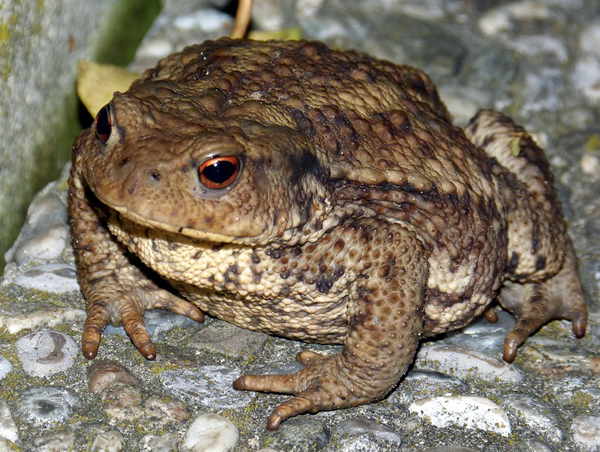 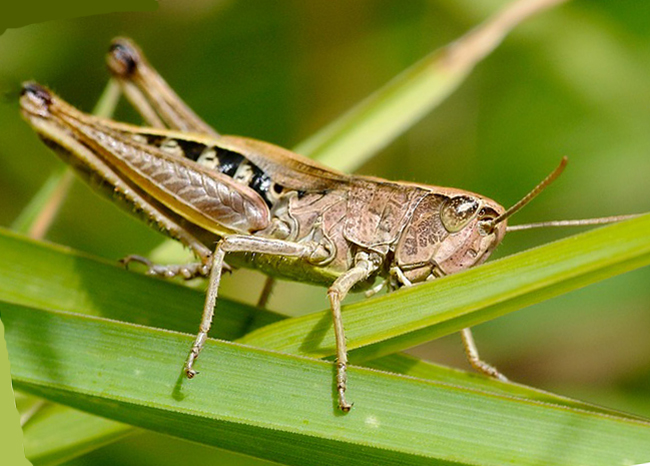 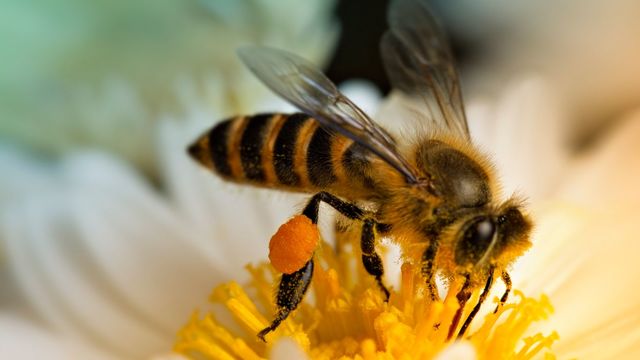 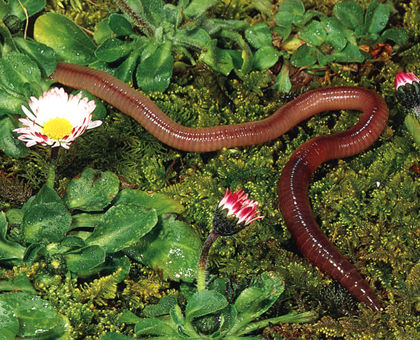 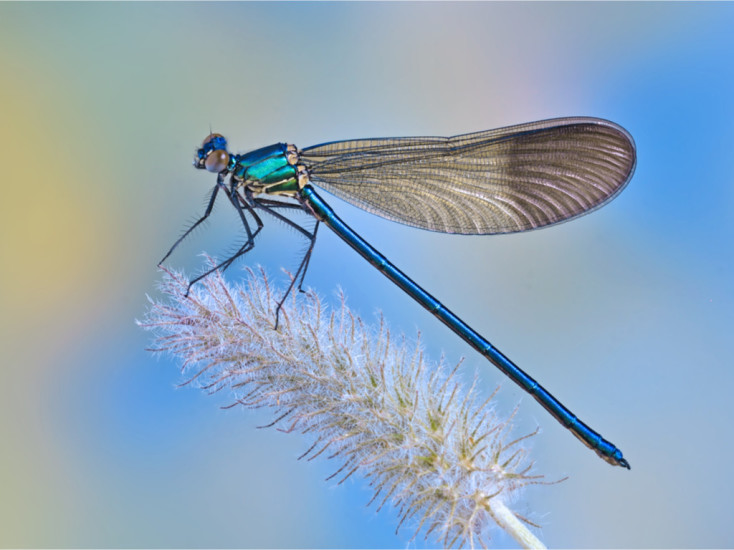 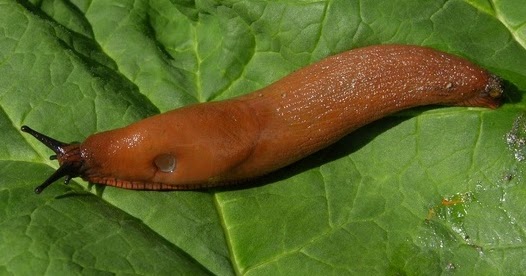 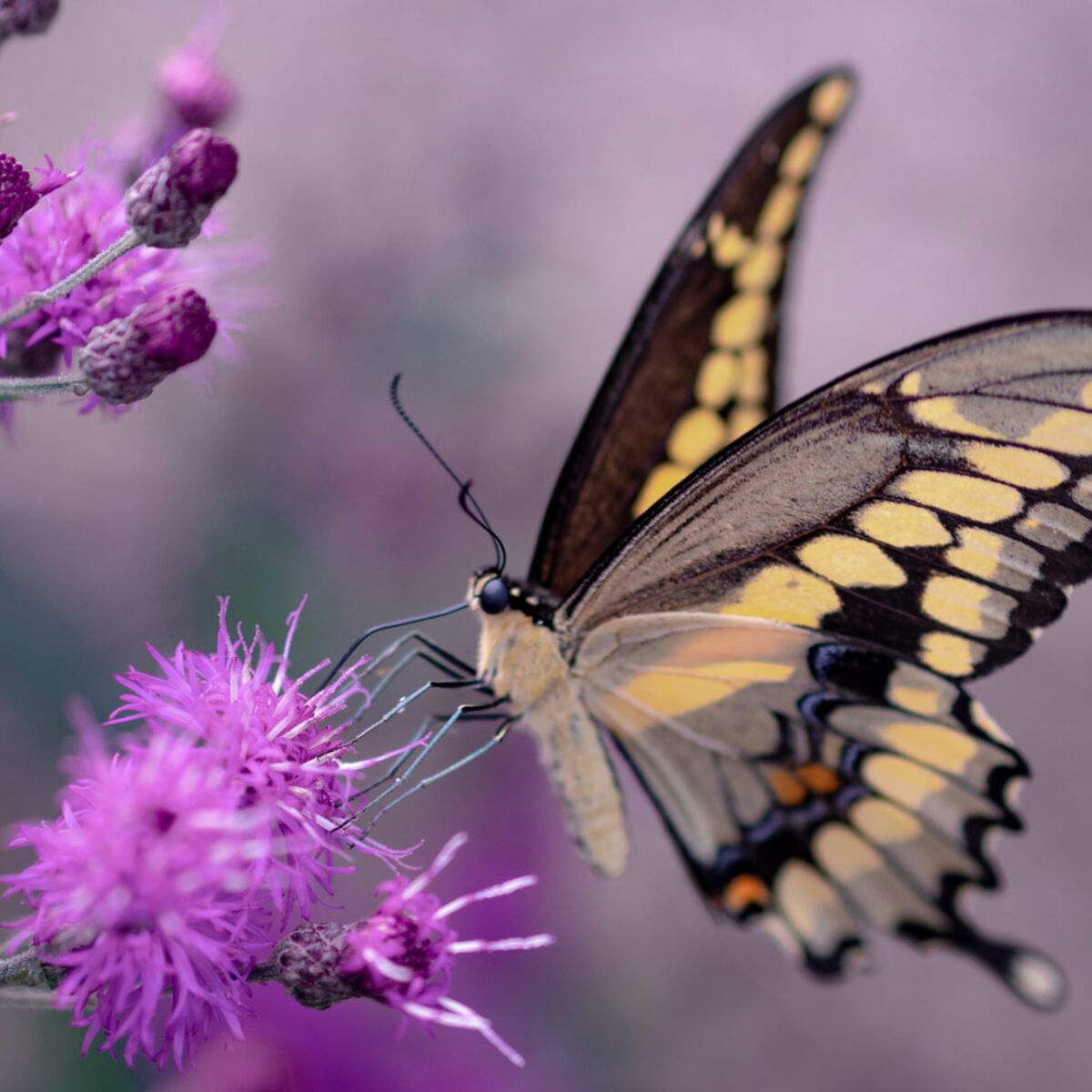 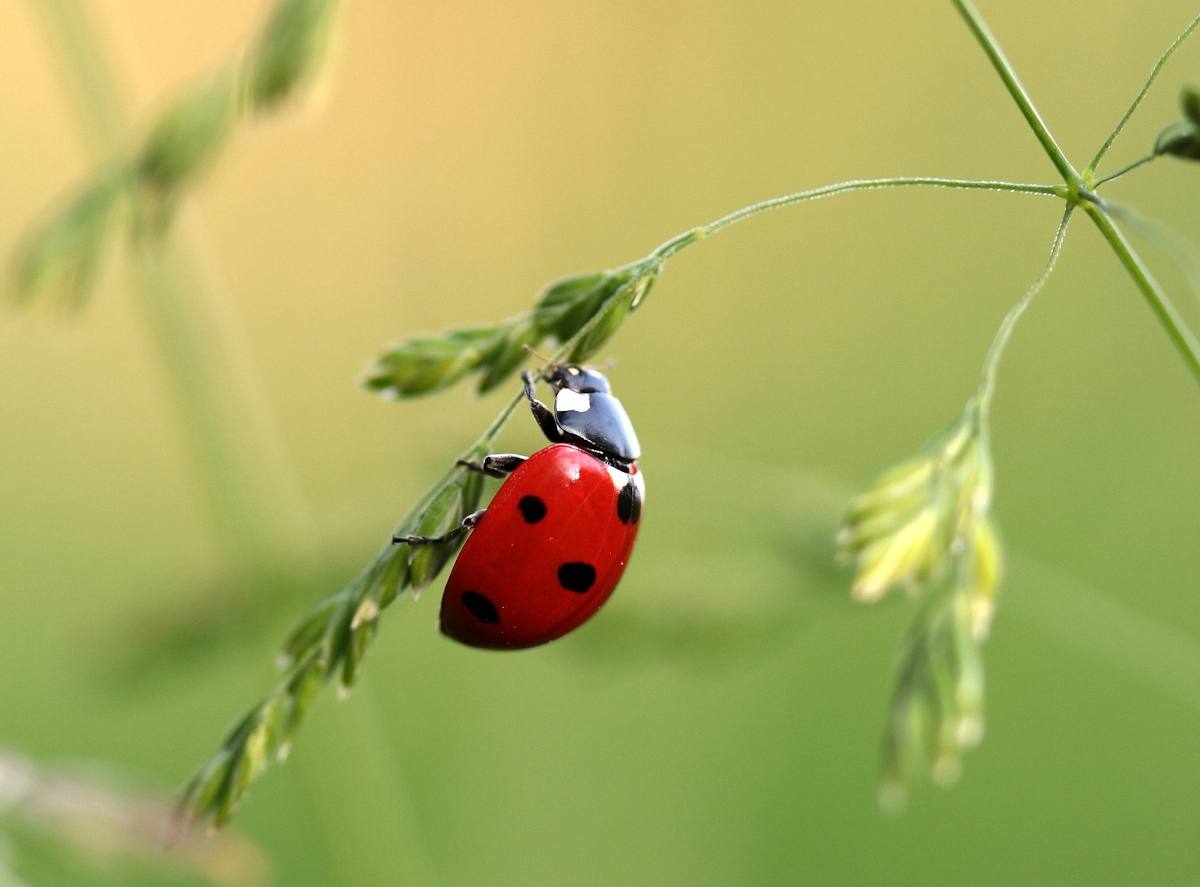 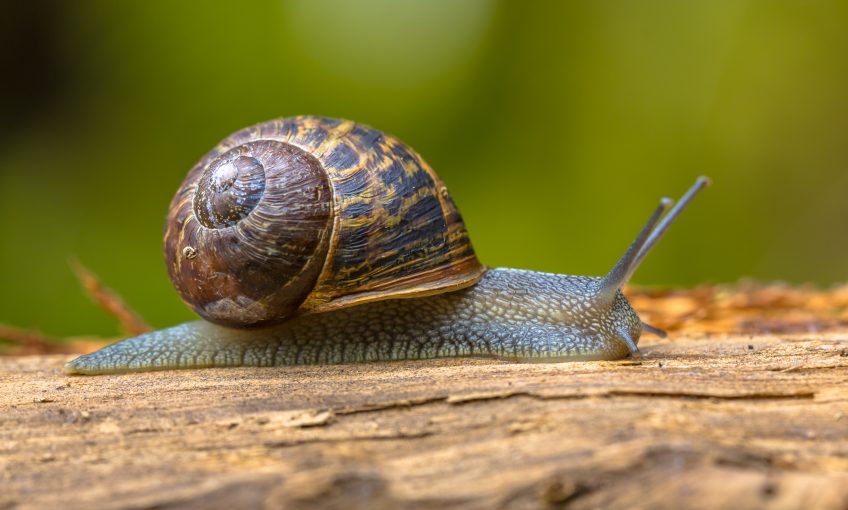 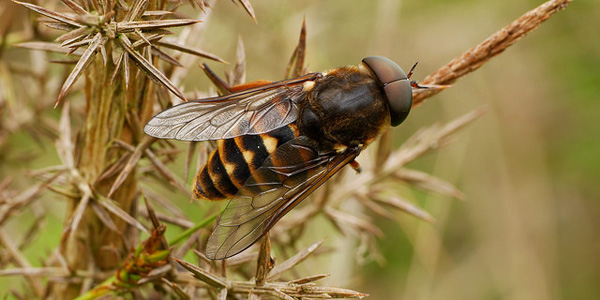 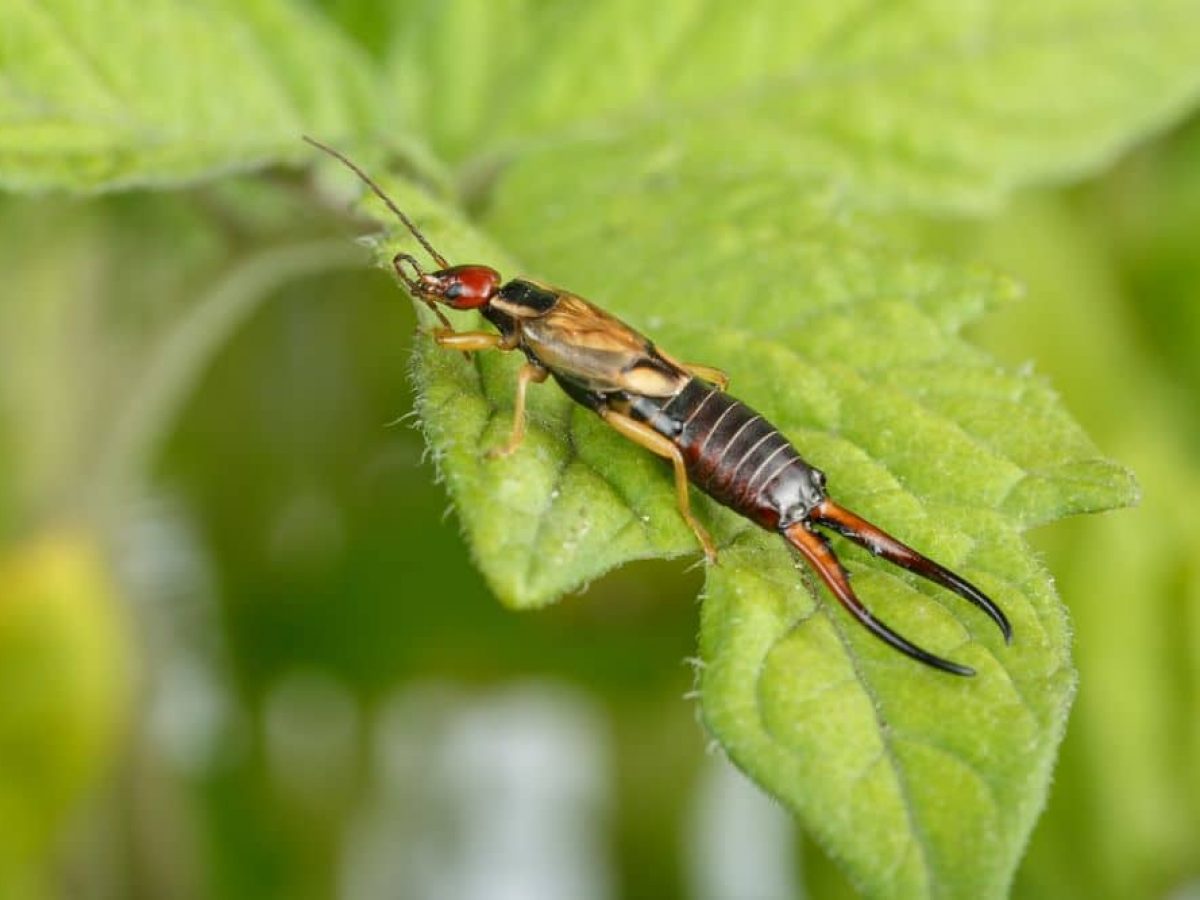 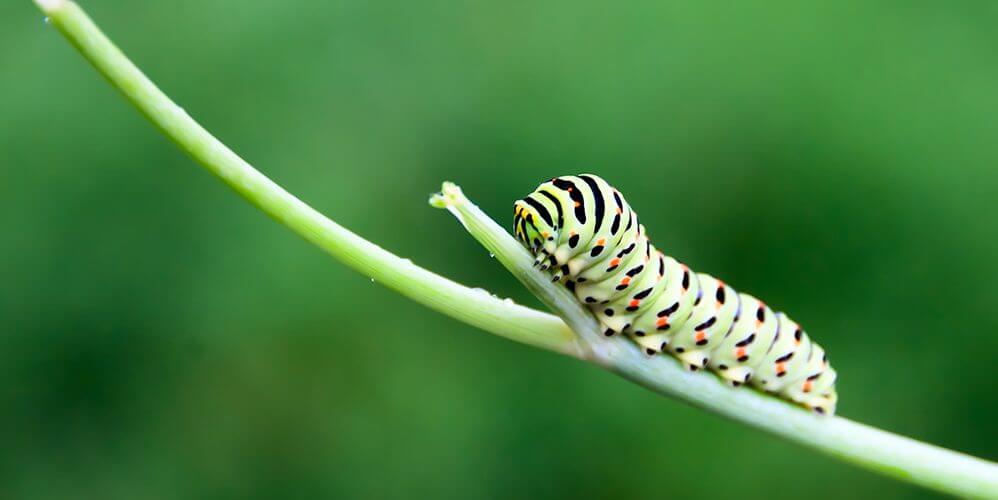 un limâun taqenaoun qhu percëene locheun beghinene biqheene papivoleene panvoletteun crapaodene avetteene demouézelleene cherpelouze